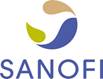 SANOFI a pour ambition d'être un Leader Mondial et intégré de la Santé, centré sur les besoins des patients.Rejoignez SANOFI et prenez part à notre ambition : protéger la santé, apporter l'espoir et améliorer la qualité de vie des sept milliards de personnes dans le monde.Grâce à un environnement dynamique et diversifié, nous vous offrons des opportunités de développer vos compétences, réaliser vos objectifs et apporter votre contribution à des innovations capitales en matière de santé.Dans ce contexte, Sanofi Winthrop Industrie recherche :UN STAGIAIRE - CHARGE D'AMELIORATION CONTINUE (H/F)Site de Maisons-Alfort (94)Descriptif de la missionAu sein du service Mirage de Sanofi Winthrop Industrie et en lien avec votre tuteur, vous apporterez votre support aux équipes Inspection / Mirage pour définir et mettre en place des solutions d’amélioration continue, dans le cadre de l’activité de conditionnement de seringues stériles.Dans ce cadre, vous serez amené(e) à :Participer à la mise en place d'outils d'amélioration continue ainsi qu’à leur suivi,Réaliser des présentations pour former les équipes à ces nouveaux outils,Prendre part aux investigations en cas d'anomalies sur la ligne de production,Mettre en place des actions correctives suites à ces anomalies,Participer à la mise à jour de procédures et à la rédaction de modes opératoires dans le cadre de l'installation de nouveaux équipements.Profil recherché : Vous recherchez un stage conventionné d'une durée de 6 mois, débutant en février / mars 2019 dans le cadre d'une formation de niveau Bac+5 en Amélioration Continue et/ou en Qualité de type Ecole d'Ingénieur ou Université.Pour ce stage, vous justifiez d'une première expérience ou de connaissances dans le domaine des Bonnes Pratiques de Fabrication (BPF).Vous maîtrisez les logiciels du pack Office, plus particulièrement Excel.Intervenant dans un environnement international, vous êtes en capacité de comprendre des documents techniques en anglais. Pour ce stage, votre curiosité, votre proactivité et vos capacités d’analyse et de synthèse vous permettront de mener à bien vos missions. Ouvert(e) d'esprit, vous aimez travailler en équipe.Vous souhaitez en parallèle de vos apprentissages théoriques, les mettre en pratique immédiatement en entreprise, merci de nous transmettre vos CV et lettre de motivation.Sanofi s'engage en faveur de l'accueil et de l'intégration des personnes en situation de handicap. 